ANNEXES L’accord d’exécution avec l’ONCAACCORD D’EXECUTION RELATIF AUX MESURES D’ACCOMPAGNEMENT A L’OPERATION DE MELKISATION DES TERRES COLLECTIVES SITUEES DANS LES PERIMETRES D’IRRIGATION DU GHARB ET DU HAOUZEntre L’AGENCE MILLENNIUM CHALLENGE ACCOUNT-MOROCCO (MCA-Morocco), et L’OFFICE NATIONAL DU CONSEIL AGRICOLE (ONCA)Le présent Accord relatif à l’Entité d’exécution (ci-après « L’Accord ») est conclu le 07 Novembre 2019, entre, d’une part, l’Agence Millennium Challenge Account-Morocco (ci-après désignée « MCA-Morocco »), et, d’autre part, l’Office National du Conseil Agricole (ONCA) (ci-après désigné « Entité d’exécution »), pour la mise en œuvre de la composante « Mesures d’accompagnement à l’opération de melkisation des terres collectives situées en totalité ou en partie dans les périmètres d’irrigation du Gharb et du Haouz » relevant de l’activité  « Foncier rural » du Compact II du Millennium Challenge Corporation au Maroc (ci-après désigné le « Compact »), conclu le 30 novembre 2015 entre le Gouvernement du Maroc (ci-après désigné « Gouvernement ») et le Gouvernement des Etats-Unis d’Amérique, agissant à travers Millennium Challenge Corporation (ci-après désignée « MCC »), et entré en vigueur le 30 juin 2017.Chacune des parties, l’Agence MCA-Morocco et l’Entité d’exécution, sera désignée, dans le présent Accord, individuellement en tant que « Partie » ou collectivement en tant que « Parties ».ARTICLE 1er: AUTORISATION ET DESIGNATION, ET OBJET DE L’ACCORDSection 1.1. Autorisation et DésignationConformément à l’Annexe I(C) (2) du Compact, l’Agence MCA-Morocco œuvre avec l’Entité d’exécution en vue d’exécuter, conformément aux conditions du présent Accord et aux Documents Principaux du Compact, les obligations et les responsabilités des parties telles qu’énoncées dans le présent Accord, y compris les Annexes y afférentes (ci-après collectivement désignées les « Responsabilités »).Le présent Accord et désignation ne désengage nullement l’Agence MCA-Morocco de ses responsabilités dans le cadre du Compact ou de tout autre document y afférent.Section 1.2. AcceptationL’Entité d’exécution consente à assumer les Responsabilités et toutes autres obligations conformément aux termes et conditions du présent Accord.Section 1.3. Objet de l’accordLe présent Accord établit le consentement des Parties concernant leurs Rôles et leurs Responsabilités respectifs, chacune en ce qui la concerne, dans la mise en œuvre des actions du Compact relatives à la composante « Mesures d’accompagnement » (ci-après désignée « Composante »)Article 2 : DOCUMENTS PRINCIPAUX DU COMPACTSection 2.1. Documents Principaux du CompactLes Parties exerceront leurs Responsabilités en vertu du présent Accord conformément aux documents suivants, tels que modifiés ou complétés, (ci-après désignés les « Documents Principaux du Compact ») : (a) le Compact ; (b) l’Accord d’exécution du Programme (« Program Implementation Agreement ») ; (c) le Plan de Responsabilité Financière (« Fiscal Accountability Plan ») ; (d) le Plan d’Audit (« Audit Plan ») ; (e) les MCC « Cost Principles for Government Affiliates » disponible sur le site internet de MCC (https://www.mcc.gov/costprinciples); (f) les « Directives relatives à la passation des marchés du Programme de la MCC» disponible sur le site internet de MCC (https://www.mcc.gov/resources/doc/program-procurement-guidelines), (g) toute partie du Plan d’exécution du Programme applicable à l’Activité  « Foncier rural » (ci-après « Activité »); et (h) tout autre accord conclu par MCA-Morocco et applicable à l’Activité.Section 2.2. Application de l’Annexe aux Stipulations GénéralesChacune des dispositions de l’annexe intitulée « Stipulations Générales », (ci-après désignée « Annexe aux Stipulations Générales »), disponible sur le site internet de MCC à l’adresse https://www.mcc.gov/resources/doc/annex-of-general-provisions-french, est incorporée dans le présent Accord par référence et considérée comme faisant partie intégrante du présent Accord. Aux fins du présent Accord, les références faites à la « Partie Contractante » dans l’Annexe aux Stipulations Générales sont considérées comme des références faites à l’Entité d’exécution et les références à « l’Entité MCA » sont considérées comme des références à l’Agence MCA-Morocco.Section 2.3. Revue semestrielleLes Parties passeront en revue les Responsabilités une fois par semestre et pourront procéder à l’amendement périodique des Responsabilités, à condition que tout amendement apporté à ces Responsabilités soit effectué conformément à la Section 8.4. ARTICLE 3 : RESPONSABILITÉS DES ENTITÉS D’EXECUTIONSection 3.1. Point de contactLors de l’exécution des Responsabilités, l’Entité d’exécution (ONCA) traitera directement avec le Directeur du Foncier Rural de MCA-Morocco ou avec tout autre représentant mandaté et désigné par écrit par l’Agence MCA-Morocco.Section 3.2. Coopération en matière de questions relatives à la passation des marchésL’Entité d’exécution coopérera avec le Directeur de Passation des Marchés de l’Agence MCA-Morocco, ainsi qu’avec l’Agent de Passation des marchés dans toutes les questions relatives à la passation des marchés. L’Entité d’exécution assistera l’Agence MCA-Morocco dans l’élaboration des termes de référence et des règlements de consultation pour les actions à entreprendre en rapport avec la Composante.Section 3.3. Coopération en matière de gestion environnementale et socialeL’Entité d’exécution coopérera lors de l’élaboration et de la mise en œuvre du Système de Gestion Environnementale et Sociale (SGES), avec la Direction de la performance Environnementale et Sociale de l’Agence MCA-Morocco en vue d’assurer une gestion optimale des performances environnementales et sociales spécifiques à l’Activité.Section 3.4. Coopération en matière de Genre et d’Inclusion SocialeL’Entité d’exécution coopérera avec la Direction Genre et Inclusion Sociale de l’Agence MCA-Morocco dans la mise en œuvre et l’actualisation du Plan d’Action pour l’Intégration du Genre et de l’Inclusion Sociale (PAGIS) spécifique à l’Activité.Section 3.5. Coopération en matière de questions relatives à la gestion financière  L’Entité d’exécution coopérera avec la Direction Financière de l’Agence MCA-Morocco et l’Agent fiduciaire pour le traitement diligent de toutes les factures reçues en rapport avec l’acquisition de biens, services ou travaux entrant dans le cadre de l’exécution de la Composante concernée ou pour le remboursement ou tout autre traitement de toute Taxe.Section 3.6. Questions fiscalesDans le cas où l’Entité d’exécution engage des dépenses, taxes comprises, pour des services, travaux ou fournitures nécessaires à la bonne implémentation de la Composante et dans le cas où l’Agence MCA-Morocco juge qu’il est nécessaire de rembourser l’Entité d’exécution pour ces dépenses, ce remboursement sera fait pour les dépenses en hors-taxe. Section 3.7. Permis, licences et approbationsL’Entité d’exécution appuiera l’Agence MCA-Morocco à obtenir tous les accords et autorisations nécessaires en vue de lui permettre, ainsi qu’à son personnel, d’exécuter pleinement les Responsabilités qui sont les leurs dans le cadre du présent accord d’exécution. Section 3.8. Suivi & EvaluationDurant le Compact et pendant une période à convenir entre les parties après l’expiration ou la résiliation du présent Accord, l’Entité d’exécution, en vertu des obligations du Gouvernement dans le cadre du Plan de Suivi & Evaluation, assistera l’Agence MCA-Morocco et MCC dans l’élaboration et la mise en œuvre du Plan de Suivi & Evaluation (« Plan de S&E »). Les tâches à l’appui de cette obligation comprennent la mobilisation d’une ressource au niveau de l’ONCA qui jouera le rôle de point focal (responsable du Suivi & Evaluation) vis-à-vis de la Direction du Suivi, de l’Evaluation et de l’Analyse économique relevant de l’Agence MCA-Morocco.  Le responsable du Suivi & Evaluation collaborera avec ladite Direction pour la mise à disposition des données et la préparation des rapports d’état d’avancement de l’activité ainsi que pour toute information ou assistance en rapport avec le Suivi & Evaluation de l’Activité, particulièrement sa Composante « mesures d’accompagnement à l’opération de melkisation des terres collectives situées en totalité ou en partie dans les périmètres d’irrigation du Gharb et du Haouz ».En plus, l’ONCA contribuera à la réalisation des différentes études qui seront menées dans le cadre de la fonction Suivi & Evaluation et analyse économique en relation avec l’Activité, notamment les évaluations indépendantes, en participant à l’élaboration des termes de référence des études, à la supervision des consultants et cabinets contractants, à l’examen des livrables et à leur réception. Au besoin, elle fera partie des panels d’évaluation des offres techniques et financières dans le cadre des marchés lancés au titre de l’activité Suivi & Evaluation. Elle participera aussi à l’organisation des opérations de collectes des données qualitatives et quantitatives (enquêtes, entretiens, focus groupes, ateliers de travail) et au contrôle de la qualité des données à travers l’identification et la mobilisation des bénéficiaires.Section 3.9. Certifications et autres demandes d’informations, Approbations, ActionsEn conformité avec la législation en vigueur, l’Entité d’exécution fournira les certifications, approbations, documents, données ou autres informations et prendra d’autres mesures : (a) nécessaires pour tout décaissement, conformément aux exigences en vigueur contenues dans l’Accord d’exécution du Programme et dans le présent Accord ; (b) requises dans le cadre de ou relatifs à tout Document Principal du Compact ; (c) signifiées à l’ Entité d’exécution dans le présent Accord ; (d) ou qui peuvent raisonnablement être demandées par l’Agence MCA-Morocco et qui se rapportent à  la Composante .Ces certifications, approbations, documents, données, autres informations ou autres mesures ne seront pas retenus de manière déraisonnée ou retardés par les Entités d’exécution.Section 3.10. Accès, Audits et revuesL’Entité d'exécution autorisera un accès tel que stipulé à la Section 3.7(c) du Compact, ainsi que les audits, revues et évaluations qui sont envisagés à la Section 3.8 du Compact. Ces dispositions du Compact s'appliqueront avec les modifications nécessaires à l’Entité d'exécution, comme si les références dans celles-ci au Gouvernement étaient des références à l’Entité d'exécution par rapport à  la Composante  objet du présent accord.ARTICLE 4 : RESPONSABILITES DE L’AGENCE MCA-MOROCCOSection 4.1. Passation des marchésSauf arrangement contraire entre les Parties par écrit et approuvé par MCC, l’Agence MCA-Morocco fournira tous les biens, travaux et services nécessaires et appropriés pour la mise en œuvre du Projet Concerné et ce, en accord avec l’Entité d’exécution.Section 4.2. Paiements DiligentsDe concert avec l’Entité d’exécution et l’Agent fiduciaire, l’Agence MCA-Morocco s’assurera que tous les fournisseurs retenus en vertu de la Section 6.1(a) pour la mise en œuvre de la Composante seront convenablement et promptement payés, conformément aux procédures décrites dans le Plan de responsabilité financière (« Fiscal Accountability Plan »).ARTICLE 5 : RESSOURCES APPORTÉES A LA COMPOSANTESection 5.1. Ressources apportées par l’Agence MCA-Morocco à la ComposanteL’Agence MCA-Morocco apportera à la Composante les ressources telles qu’énoncées au niveau des annexes II, III et V. Ces ressources seront utilisées conformément aux Documents Principaux du Compact.Section 5.2. Ressources apportées par l’Entité d’exécutionL’Entité d’exécution mobilisera les ressources humaines, matérielles, et financières nécessaires à l’exécution des actions prévues dans le cadre de l’Activité et telles qu’énoncées aux annexes II, IV et V.Section 5.3. HonorairesL’Entité d’exécution ne peut et ne percevra aucun paiement d’honoraires dans le cadre de l’exécution de ses Responsabilités.Section 5.4. DépensesL’Entité d’exécution peut obtenir le remboursement de certains coûts et dépenses ou autres charges directes en rapport avec l’exécution des Responsabilités dans la mesure où ces coûts, dépenses ou autres charges directes sont (a) prévus au(x) budget(s) indiqué(s) dans l’Annexe V et (b) remboursés conformément aux termes de(s) l’Annexe V. Pour être éligibles au remboursement, tous ces coûts, dépenses ou autres charges directs doivent être en conformité avec toute disposition pertinente des documents Principaux du Compact.ARTICLE 6 : CONVENTIONS ET REPRESENTATIONS DE L’ENTITÉ D’EXECUTION Section 6.1. Personnel et sous-traitance de l’Entité d’exécutionL’Entité d’exécution emploiera du personnel qualifié, expérimenté et de confiance pour l’exécution de ses Responsabilités ;L’Entité d’exécution sera responsable en cas de manquement ou de défaillance de la part de son personnel affecté à l’Activité et prendra toutes les mesures appropriées pour faire face à ces manquements ;Toute nomination, remplacement ou modification du personnel désigné au sein de l’Entité d’exécution dans le cadre de la Composante fera l’objet d’un accord commun. Toutefois, toute interruption, retard dans l’exécution ou altération significative potentielle des Responsabilités de l’Entité d’exécution constituera une raison suffisante pour l’Agence MCA-Morocco pour reconsidérer cet accord ;L’Entité d’exécution ne pourra pas conclure un accord, un contrat de sous-traitance ou tout autre type d’accord impliquant les Fonds de MCC avec toute personne ou entité de quelle que nature que ce soit sans l’autorisation préalable et écrite de l’Agence MCA-Morocco et de MCC. L’Entité d’exécution restera en définitive responsable de l’exécution de toutes ses obligations dans le cadre du présent Accord nonobstant tout contrat ou accord de sous-traitance ou autre type d’accord conclu conformément à la présente Section 6.1(c).Section 6.2. Absence de conflitL’Entité d’exécution ne conclura aucun accord en conflit avec cet Accord ou les Documents Principaux du Compact tout au long de la durée de cet Accord.Section 6.3. ReprésentationsA partir de la signature du présent Accord, l’Entité d’exécution garantit que les personnes impliquées dans la fourniture des services prévus dans le cadre de cet Accord n’ont jamais été condamnées pour des infractions liées aux stupéfiants ; n’ont jamais participé et s’engagent à s’abstenir, tout au long de la durée du présent Accord, de participer au trafic de stupéfiants, au terrorisme, au trafic sexuel, à la prostitution, à la fraude, à tout acte préjudiciable à MCC ou à l’Agence MCA-Morocco, à toute activité contraire aux intérêts de la sécurité nationale des États-Unis ou à toute autre activité qui affecte de façon significative et négative la capacité du Gouvernement, ou de toute autre partie en lien avec ce dernier, de mettre en œuvre effectivement le Programme ou tout Projet ou d’exécuter ses responsabilités ou obligations dans le cadre de ou conformément aux Documents Principaux du Compact ou, qui affecte significativement et négativement tout patrimoine ou propriété relatifs au Programme.ARTICLE 7 : RÉSILIATIONSection 7.1. Résiliation totaleLe présent Accord ne peut faire l’objet de résiliation, pour quel que motif que ce soit, sans l’accord écrit préalable de MCC. Sous réserve de cette exigence, ledit Accord peut être résilié dans l’un ou l’autre des cas suivants :(a) lorsque l’une des Parties résilie en adressant à l’autre Partie une notification écrite au moins trente (30) jours au préalable ;(b) en cas de manquement grave à une représentation, une convention, une obligation ou une Responsabilité de la part de l’Entité d’exécution dans le cadre de cet Accord ;(c) si le Compact vient à expiration, le présent Accord est résilié ou suspendu conformément à ses termes. Toutefois, les termes du présent Accord peuvent être étendus par notification écrite de l’Agence MCA-Morocco pour une durée supplémentaire suivant la date initiale d’expiration, de résiliation ou de suspension du Compact si MCC informe l’Agence MCA-Morocco de sa volonté de prolonger l’Accord.Section 7.2. Résiliation partielleLe présent Accord ne pourra être résilié partiellement, pour quelle que raison que ce soit, sans le consentement écrit et préalable de MCC. Avec ce consentement, la participation d’une ou plusieurs directions ou structures qui relèvent de l’Entité d’exécution pourra être résiliée : Par une Partie, sur notification écrite préalable d’au moins trente (30) jours à l’autre Partie ;Dans le cas d’une violation substantielle par l’Entité d’exécution, d’une déclaration, engagement, obligation ou responsabilité entrant dans le cadre du présent Accord, l’Agence MCA-Morocco peut décider de résilier partiellement le présent Accord par notification écrite ; Si les dispositions du Compact en rapport avec l’Entité d’exécution en question cessent d’être applicables. 	Section 7.3. Conséquences de la résiliationDès résiliation partielle ou totale du présent Accord, l’Entité d’exécution s’assurera du transfert conforme et diligent à l’Agence MCA-Morocco ou à tout autre agent ou représentant désigné par l’Agence MCA-Morocco de tous les (i) actifs, biens et propriétés (de tout genre) acquis ou financés entièrement ou partiellement (directement ou indirectement) par les Fonds de MCC ; et (ii) archives, documents et informations produits par ou fournis à l’Entité d’exécution dans le cadre de l’exécution des Responsabilités, de même que tous les supports électroniques y afférents.L’entité d’exécution prendra également, ou fera prendre, toute autre mesure raisonnablement requise par l’Agence MCA-Morocco afin d’assurer une transition correcte de tout service fourni par l’Entité d’exécution conformément à cet Accord, le cas échéant.Sauf arrangement contraire entre les Parties, aucun coût, dépense ou autre charge directe, de quelle que nature que ce soit, qui pourrait être remboursable conformément à la Section 5.3, ne doit être comptabilisé à compter de la date effective de résiliation partielle ou totale du présent Accord. L’Entité d’exécution ou tout sous-traitant ou Prestataire (pourvu qu’il soit engagé selon les règles par l’Entité d’exécution responsable conformément à la Section 6.1(c)) ne sera éligible au paiement ou au remboursement que pour des coûts, dépenses ou autres charges encourus autorisés et éligibles (i) avant la date effective de résiliation ; et (ii) conformément aux termes de cet Accord.ARTICLE 8 : DISPOSITIONS GENERALESSection 8.1. CommunicationsTout document ou autre forme de communication requis, autorisé ou soumis par une Partie à l’autre Partie (ou à MCC, le cas échéant) conformément au présent Accord, sera sous forme écrite, envoyé selon le cas, à l’adresse ci-après indiquée, ou à l’adresse que pourrait indiquer la Partie destinataire (ou MCC) :Section 8.2. ReprésentantsPour toutes les questions relatives au présent Accord, les Parties seront représentées par des représentants principaux (ci-après, désignés individuellement un « Représentant Principal » et collectivement des « Représentants Principaux ») :Pour L’Office National du Conseil Agricole : le Directeur Général ;Pour l’Agence MCA-Morocco : Le Directeur Général.Les Parties peuvent désigner des représentants supplémentaires, dénommés « point focal ». Chaque Représentant Principal d’une Partie peut, par note écrite à l’autre Partie, remplacer ou ajouter un ou plusieurs Points focaux à toutes fins utiles autres que la signature d’amendements relatifs à cet Accord. Les noms du Représentant Principal et de tout Point focal de chaque Partie seront fournis à l’autre Partie. Une Partie peut remplacer son Représentant Principal par une personne de grade équivalent ou supérieur, au moyen d’une note écrite adressée à l’autre Partie, qui inclut le spécimen de signature du nouveau Représentant Principal.Section 8.3. Transfert des droits ou obligationsL’Entité d’exécution ne peut conférer, déléguer ou transférer ses droits ou obligations en vertu de cet Accord sans l’accord écrit préalable de l’Agence MCA-Morocco et de MCC.Section 8.4. Acquisition des biensTout bien acquis par l’Entité d’exécution conformément aux termes de cet accord, aux exigences, règles et Documents Principaux du Compact deviennent sa propriété, sauf cas de résiliation avant la fin du projet. Section 8.5. Amendements(a) Le présent Accord ne peut être amendé que par accord écrit, signé par les Représentants Principaux de l’Agence MCA-Morocco et de l’Entité d’exécution, et approuvé par écrit par MCC.(b) Nonobstant, l’alinéa « a » de cette section, les Parties conviennent que toute annexe peut être modifiée par accord écrit et signé par les Représentants Supplémentaires des parties, et approuvé par écrit par MCC. Section 8.6. Définitions des termes en lettres majuscules Les termes commençant par une lettre majuscule, utilisés mais non définis dans le présent Accord, ont le sens qui leur est attribué dans le Compact ou l’Accord d’exécution du Programme, le cas échéant.Section 8.7. Incohérences et interprétation(a) Les annexes et autres documents joints à cet Accord font partie intégrante dudit Accord. Les termes des Articles 1 à 8 de cet Accord priment sur les termes des annexes et de tout autre document joint ;(b)	En cas de conflit ou d’autres formes d’incohérence entre le présent Accord et tout Document Principal du Compact, les termes du Document Principal du Compact prévaudront sur les termes de cet Accord ;(c)	Aucune partie de cet Accord ne sera interprétée comme un amendement, un supplément, une modification ou une renonciation à une quelconque disposition de tout Document Principal du Compact ;(d) Dans le présent Accord, et sauf indication contraire du texte, les mots indiquant le masculin comprennent également le féminin et vice-versa.Section 8.8. Lois en vigueurLe présent Accord est régi par et interprété selon les lois et règlements en vigueur au Maroc.VOIR CI-DESSOUS POUR LES SIGNATURES EN FOI DE QUOI, chacune des Parties, agissant à travers son représentant dûment mandaté, a procédé à la signature du présent accord d’exécution à la date susmentionnée et s’engage à sa mise en œuvre. ANNEXESANNEXE I : DESCRIPTION DU PROJET L’Activité « Foncier rural » mis en œuvre dans le cadre du Compact II est entré en vigueur en juin 2017 et prendra fin en juin 2022. A cette fin, un accord d’exécution relatif à la mise en œuvre de l’opération de melkisation a été signé le 19 juillet 2018 entre l’ensemble des parties prenantes institutionnelles impliquées dans l’opération, à savoir le Ministère de l’Intérieur, le Ministère de l’Agriculture, de la Pêche Maritime, du Développement Rural et des Eaux et Forêts, l’Agence Nationale de la Conservation Foncière, du Cadastre et de la Cartographie, l’Office Régional de Mise en Valeur Agricole du Gharb et l’Office Régional de Mise en Valeur Agricole du Haouz. Un avenant à cet accord a été signé le 23 août 2019 pour l’ajout du site pilote du Haouz. En outre, l’appui à la mise en œuvre sur le terrain est assuré par un prestataire.En application des orientations de Sa Majesté le Roi Mohammed VI visant à faire du foncier collectif un levier pour le développement économique et social dans le milieu rural, des actions/mesures d’accompagnement à l’opération de melkisation sont à mener parallèlement à l’opération de melkisation pour créer les conditions nécessaires à une intensification de la mise en valeur agricole et un développement socioéconomique de la population des deux zones du projet, permettant ainsi de mettre en place un projet inclusif. En effet, si la melkisation des terres collectives garantit aux bénéficiaires une formalisation de leurs droits foncier, une sécurisation des droits, une paisible jouissance des terres et un accroissement de leurs investissements, elle reste insuffisante pour garantir une exploitation rationnelle et durable des parcelles. C’est avec cette volonté que des axes d’intervention majeurs ont été déterminés à savoir l’accès aux financements, la formation et l’encadrement des agriculteurs et de la population rurale, l’alphabétisation fonctionnelle et l’autonomisation économique des femmes et des jeunes. Des accords d’exécution et accords de partenariat ont été signés avec le GCAM, l’ONCA et l’ANLCA pour développer des axes respectifs. L’objectif de développement inclusif ne pourra être atteint qu’à travers la synchronisation et la convergence des actions des différents acteurs œuvrant sur le terrain. Le présent Accord d’Exécution est applicable dans les deux sites pilotes de l’activité, localisés dans le périmètre d’irrigation du Gharb (relevant de la zone d’action de l’Office Régional de Mise en Valeur Agricole du Gharb - ORMVAG) et s’étendant sur 3 provinces (Kénitra, Sidi Slimane et Sidi Kacem) pour une superficie de 51000 Ha et dans le périmètre d’irrigation du Tassaout Aval (relevant de la zone d’action de l’Office Régional de Mise en Valeur Agricole du Haouz - ORMVAH) et se situant dans la province de Kelaâ des Sraghna sur une superficie de 15000 Ha environ.Ce partenariat entre l’Agence MCA-Morocco et l’ONCA vise à concevoir et à mettre en place des mesures d’accompagnement à l’opération de melkisation en vue (i) d’améliorer les systèmes de production des exploitations agricoles à travers le renforcement des capacités des bénéficiaires, notamment en les conseillant sur les bonnes pratiques culturales, l’optimisation de l’utilisation de l’eau, l’encouragement à la mise en place de cultures à forte valeur ajoutée, en favorisant leurs regroupement dans des organisations professionnelles et en les sensibilisant sur les impacts négatifs de certaines pratiques sur l’environnement et ses conséquences sur la durabilité de leurs activités, et (ii) de développer et renforcer les activités économiques notamment des femmes et des jeunes.   Le présent Accord entre l’Agence MCA-Morocco, d’une part et l’ONCA, d’autre part, a pour objectif de préciser les rôles et les responsabilités permettant aux Parties de mener à bien la mise en œuvre de la composante « Mesures d’accompagnement » afférentes à l’activité foncier rural avant la fin du Compact II (juin 2022).Afin d’exécuter cet accord, il est prévu :Un Comité Technique Central de Suivi composé des représentants de l’Agence MCA-Morocco et des représentants de l’entité d’exécution au niveau central sera constitué ; Un Comité de pilotage provincial présidé par Monsieur le Gouverneur de la province concernée et composé des représentants de l’Agence MCA-Morocco et des représentants des entités d’exécution provinciales sera chargé, à l’échelon local, de suivi de la mise en œuvre des engagements prévus par le présent accord. Ce comité tiendra des réunions une fois par mois et chaque fois que nécessaire suite à la demande de son président.ANNEXE II : RESPONSABILITES GENERALES COMMUNES AUX PARTIESLes Parties, chacune en ce qui la concerne, s’engagent à réaliser les tâches nécessaires pour mener à bien la composante « Mesures d’accompagnement », dans les délais impartis et conformément au plan arrêté entre ces parties.Chaque Partie s’engage à :Mobiliser les moyens matériels et les ressources humaines et financières nécessaires à la mise en œuvre de l’ensemble des missions qui lui incombent au titre de la composante « Mesures d’accompagnement » faisant part de l’activité « Foncier rural ». Cette mobilisation devrait aboutir à la validation d’un plan de travail d’ensemble et d’un plan de travail trimestriel détaillé ;Prendre part aux travaux du Comité Technique central de Suivi et du comité de pilotage provincial. Chaque comité se réunira une fois par mois et à chaque fois que nécessaire, notamment lors de la mise en œuvre des actions planifiées conjointement. D’autres membres pourront s’adjoindre aux Comités en cas de besoin. Il a comme principales missions (i) le suivi de l’exécution des différents travaux liés à la composante « Mesures d’accompagnement » au profit des différents bénéficiaires et (ii) le règlement des problèmes éventuels liés à cette Composante et la proposition de recommandations et/ou de solutions. Dans le détail, il s’agit de : Elaborer le plan d’action trimestriel pour la mise en œuvre des actions planifiées ;Choisir les thématiques des caravanes, des journées de sensibilisation et des formations, Identifier les trajets (pour la caravane), les sites (pour les sessions de formation) et les participants,Réaliser les journées thématiques et les formations pratiques (pour les particuliers et les personnes morales) ;Identifier les candidats (coopératives ou associations des jeunes et des femmes) au financement à la participation aux foires nationales et régionales selon des critères déterminés en commun accord ;Concevoir une nouvelle procédure de prise en charge et d’accompagnement par l’ONCA des projets d’entreprenariat portés par les femmes et les jeunes et la tester dans le cadre du projet de melkisation ;  Mobiliser la logistique nécessaire pour le bon déroulement des différentes actions ;Suivre et piloter les différentes actions ;Définir le contenu des outils de communication (brochures et dépliants) concernant les actions menées dans le cadre de l’accompagnement à l’opération de melkisation ; Désigner un représentant principal et son suppléant au niveau central et un représentant et son suppléant au niveau de chacune des deux directions régionales concernées, appelés points focaux aux niveaux central et régional, qui seront en charge de la programmation, de l’organisation, du suivi de la mise en œuvre et de l’évaluation des actions ;Suivre la mise en œuvre des actions prévues dans le cadre de la composante « mesures d’accompagnement » au profit des bénéficiaires des terres collectives des deux zones pilotes du projet ;Mettre à la disposition du projet la documentation et les données nécessaires à la réalisation de la composante « mesures d’accompagnement », à son suivi et à son évaluation ;Coordonner et planifier les actions avec le prestataire responsable de l’appui technique et social à l’opération de melkisation dans les deux zones pilotes du projet, dans le temps et dans l’espace, et avec les autres partenaires dans la mise en œuvre des mesures d’accompagnement ;Définir, en commun accord, les populations et les entités cibles bénéficiaires de l’appui technique ou financier au titre de la composante « mesures d’accompagnement » ;Apporter son expertise et accompagner les autres parties prenantes dans l’exécution des missions qui leur incombent ; en particulier, faciliter le travail des bureaux d’études/cabinets de conseils chargés de l’exécution des différentes tâches externalisées ;Informer au plus tôt l’autre partie de tout frein ou obstacle qui se présenterait à elle dans la réalisation de ses missions et tout mettre en œuvre pour apporter des solutions ;Contribuer à la passation des marchés : élaboration des termes de référence et des règlements de consultation pour les prestations qui seront confiées à des prestataires (bureaux d’études-assistance, cabinets conseils, etc.), analyse des offres techniques et examen des livrables ;Contribuer au pilotage et au suivi des actions prévues dans le cadre de la composante « mesures d’accompagnement », y compris les actions dont l’exécution est confiée à d’autres intervenants ;Contribuer à l’élaboration et à la mise en œuvre du plan de communication et participer sur le terrain aux réunions d’information, de sensibilisation et de concertation auprès de la population sur la composante « mesures d’accompagnement » ;Contribuer à la conception et à la mise en œuvre du plan de suivi-évaluation (PS&E) de l’Agence MCA-Morocco;Contribuer à la bonne mise en œuvre du Système de Gestion Environnementale et Sociale (SGES) de l’Agence MCA-Morocco;Contribuer à la mise en œuvre du Plan d’action pour l’intégration des dimensions genre et inclusion sociale (PAGIS) dans le cadre de la composante « mesures d’accompagnement » de l’Agence MCA-Morocco;Entreprendre toute autre initiative visant à faciliter la mise en œuvre de la composante « mesures d’accompagnement ».ANNEXE III : RESPONSABILITES SPECIFIQUES DE L’AGENCE MCA-MOROCCOL’Agence MCA-Morocco, à travers la Direction du Foncier Rural (DFR) et ses autres directions, assurera notamment la responsabilité :De la coordination des actions de l’ensemble des intervenants, de l’élaboration et de la validation d’un plan de travail global concerté ;Du suivi de la mise en œuvre des engagements de chaque Partie ;De l’animation du Comité Technique central de Suivi et du comité de pilotage provincial de la composante « Mesures d’accompagnement » ;De la coordination entre le Comité Technique Central, entité de gouvernance de l’opération de melkisation, et les comités de Suivi (central) et de pilotage (provincial) de la mise en œuvre de ce présent accord d’exécution ; De l’appui technique et financier, dans le cadre du budget prévu dans l’annexe V ci-dessous, à l’entité d’exécution pour la mise en œuvre des différentes actions planifiées au titre du présent accord d’exécution ;De l’appui à la participation des coopératives et associations des femmes et des jeunes dans des salons et foires au niveau national et régional pour la commercialisation et la publicité de leurs produits ; De la coordination entre l’entité d’exécution et le prestataire responsable de l’appui technique et social à l’opération de melkisation, pour une planification des interventions et de communication de la composante « mesures d’accompagnement » ;De la passation des marchés à des bureaux d’étude-assistance/consultants, pour l’exécution des actions contenues dans le présent accord d’exécution.De l’élaboration et de la mise en œuvre du Plan de Suivi et Evaluation (Plan de S&E) de l’Agence MCA-Morocco ;De l’élaboration et de la mise en œuvre du Plan d’action pour l’intégration des dimensions genre et inclusion sociale (PAGIS) de l’Agence MCA-Morocco ;De l’élaboration et de la mise en œuvre du Système de gestion environnementale et sociale (SGES) de l’Agence MCA-Morocco.ANNEXE IV : RESPONSABILITÉS SPECIFIQUES A L’ONCAL’ONCA, en plus de ses contributions générales, accomplira les missions qui lui incombent, telles qu’elles seront élaborées et formalisées d’un commun accord entre les Parties.L’ONCA se chargera du suivi de  la mise en œuvre des actions planifiées figurant dans l’annexe V, pour environ 114 400 bénéficiaires, arrêtées en commun accord entre les parties, pour chaque zone pilote, qui portent principalement sur les axes ci-après :La réalisation de caravanes de sensibilisation autour de trois thématiques principales : L’accès aux subventions, encouragements et aides financières de l’Etat à l’investissement ;La sensibilisation aux bonnes pratiques, notamment de protection de l’environnement et d’optimisation de la valorisation des terres, à différents moments de la campagne agricole (analyse des sols, achat des semences, méthodes de semis, usage rationnel des eaux d'irrigation, produits de fertilisation, lieu de commercialisation, orientation vers les filières porteuses, etc.) ;La sensibilisation à la création et au développement des Organisations Professionnelles Agricoles, avec en particulier : La sensibilisation et l’information des agriculteurs pour la création des coopératives conformément à la nouvelle réglementation pour assurer leur intégration au tissu économique régional et national;L’encouragement au regroupement des agriculteurs en coopératives agricoles en agrégation ou en sociétés de prestation de service.Le renforcement des capacités :La réalisation de journées de formation pour former les bénéficiaires dans des domaines spécifiques pour une exploitation rationnelle, optimisée et durable des terres tant dans les aspects techniques non encore ou insuffisamment adoptés par les concernés (choix des cultures résilientes aux changements climatiques, techniques de production modernes, de protection des plantes et de valorisation des produits agricoles respectant l'environnement, etc.), que managériales pour une meilleure gestion des exploitations (gestion financière, organisations, stockage, commercialisation, etc.).La réalisation de formations pratiques au champ de courte durée à destination de groupes restreints de personnes, animées par des consultants individuels, sur des thématiques plus pointues comme par exemple :La maîtrise de l’utilisation des équipements d’irrigation localisée et leur entretien et maintenance ;La maîtrise de la fertigation des cultures en préservant les ressources en sol;La conduite des cultures sous irrigation localisée (y compris travail du sol, protection phytosanitaires des cultures, etc.) ;L’utilisation de nouvelles technologies (pilotage et avertissement à l’irrigation, etc.) ;L’accompagnement des coopératives, notamment des femmes et des jeunes (management, valorisation de la production, commercialisation, etc.).La conception et la mise en œuvre d’une approche innovante d’entreprenariat agricole visant l'autonomisation des femmes et des jeunes, et ce, à travers la mise en place et le test d’une nouvelle procédure de prise en charge par l’ONCA des projets portés par les bénéficiaires.Réaménagement de quatre locaux intitulés « Dar El Fellah », une pour chaque province, qui seront des lieux d'accueil des agriculteurs pour s'informer sur les différents services présentés par l’ONCA, ainsi que de recueillir les orientations et les conseils nécessaires auprès des spécialistes.Les Comités central et provincial composés des représentants de l’ONCA et de l’Agence MCA-Morocco se chargeront du suivi et du pilotage du projet à travers les différents axes précités et suivant un plan d’action qui sera arrêté en commun accord entre les parties. Les points focaux à désigner devront remplir des conditions d’expertise et de savoir-faire dans les domaines liés à la composante « mesures d’accompagnement ».En plus des actions précitées, le tableau suivant fait ressortir les rôles et les missions principales de chaque point focal :Plan d’atténuation des risques covid-19Plan d'atténuation des risques liés à la COVID-19 pour les ConsultantsOrientation : MCC et ses partenaires visent à gérer les risques posés par la COVID-19 (pour leurs travailleurs et le public) tout en atteignant leurs objectifs de développement. À cette fin, les consultants sous contrat avec le MCA et qui travaillent dans les pays partenaires du MCC en étroite proximité avec des personnes doivent préparer un plan d'atténuation des risques liés à la COVID-19 qui rentre dans le cadre de leurs activités contractuelles. Ce document propose un modèle à suivre à cet effet. Les consultants devraient examiner l'intégralité de ce plan COVID-19, en ajoutant du contenu dans les cases bleu clair. Une fois terminé, ce plan constituera l’ensemble des engagements du consultant à gérer les risques liés à la COVID-19 dans le cadre du programme financé par le MCC.Aucune directive du MCC, y compris ce document, ne prétend offrir des conseils médicaux relatifs à la COVID-19 ; pour obtenir des conseils ou des informations médicales ou scientifiques, les particuliers et les compagnies devraient se rapprocher des experts qualifiés. Les informations sur la COVID-19 incluses dans ce guide sont basées sur les meilleures informations disponibles à la date de publication de ce document. Les consultants devraient régulièrement intégrer des directives récentes provenant des organisations internationales de santé et du gouvernement.ContexteAperçu Ce modèle est destiné à convenir à un groupe de consultants sous contrat MCA (par exemple, ingénieurs de supervision (ingénieur-conseil), consultants en réinstallation, consultants en engagement des parties prenantes, consultants en supervision environnementale et sociale, consultants travaillant au sein d'un bureau du MCA ou d'une autre institution du pays hôte). Le plan doit être adapté pour refléter le travail du consultant, les conditions dans le pays et les risques encourus. Ce plan couvre trois éléments opérationnels des responsabilités du consultant, qui sont résumés dans le tableau ci-dessous :Objectif et PortéeLa pandémie de COVID-19 crée des risques sans précédent. Ce plan décrit les procédures et les protocoles pour éviter (dans la mesure du possible) et réduire les risques associés à la COVID-19. Le plan s’applique à tous les employés du consultant sous contrat avec le MCA (et de leurs sous-traitants) travaillant sur des contrats financés par le MCC. Ce plan satisfait ou excède les exigences minimales du MCC et des gouvernements nationaux et locaux (le plus strict doit être mis en œuvre) .RisquesLa COVID-19 est causée par un virus hautement infectieux transmis principalement par voie aérienne et à partir des surfaces sur lesquelles il s'est déposé. Les principales voies d'exposition incluent l’inhalation du virus en suspension dans l'air et le contact avec les mains d’une surface contaminée par le virus suivi de contacts avec les yeux, le nez ou la bouche. Pour prévenir l'exposition au virus, il est essentiel de bloquer les voies d'accès au système respiratoire et aux muqueuses. Il existe également une certaine inquiétude quant à la possibilité d'une exposition par contact oculaire.Le virus peut être transmis avant l'apparition des symptômes. Les porteurs insoupçonnés peuvent augmenter les taux d'infection. Il est important de mettre en œuvre des mesures qui réduisent le risque de transmission, même par les personnes qui ne présentent aucun symptôme de la maladieLes personnes souffrant de troubles médicaux sous-jacents (tels que les immunodéficiences, l'asthme, le diabète et les maladies cardiaques) et les personnes âgées sont les plus à risque de complications graves de l'infection.La meilleure façon de protéger la main-d'œuvre et le public est de prévenir de possibles expositions au virus. En l'absence de capacité d’empêcher totalement l'exposition, la hiérarchie des mesures de contrôle devrait être respectée. Ces mesures sont énumérées ci-dessous, des plus efficaces aux moins efficaces :
Élimination ou substitution. L'élimination du risque supprime physiquement un danger fermant ainsi la voie d'exposition. Un exemple serait de ne pas effectuer une action, par exemple l'annulation d'une réunion non essentielle. La substitution atteint le même objectif et produit le résultat par un autre moyen. Un exemple serait d'utiliser des moyens électroniques pour tenir virtuellement une réunion.
Les contrôles techniques isolent les individus d'un danger. Ceux-ci peuvent déjà exister ou nécessiter des modifications dans la conception et le fonctionnement de l'infrastructure, de l'équipement ou d'un processus. Les exemples incluent des barrières physiques pour créer une séparation entre les personnes (par exemple, des clôtures autour d'un chantier, des panneaux clairs entre les postes de travail dans un bureau), des filtres à air à haute efficacité et des taux de ventilation accrus dans les espaces clos. privés).
Les contrôles administratifs changent les habitudes de travail. Ils comprennent des politiques, des procédures, des conceptions d’horaire de travail et de formation pour réduire la menace du danger chez une personne. Ils sont généralement moins efficaces que les contrôles techniques ci-dessus car ils reposent sur une action individuelle et sont plus efficaces lorsqu'ils sont utilisés en conjonction avec des équipements de protection individuelle (EPI). Les exemples de contrôles administratifs incluent :Encourager les travailleurs malades à rester à la maison.Minimiser les contacts entre les travailleurs et les clients en remplaçant les réunions en face à face par des communications virtuelles et en instaurant le télétravail si possible.Instaurer des jours de travail alternatifs ou des horaires de travail supplémentaires qui réduisent le nombre total d'employés dans un bureau à un moment donné, leur permettant de garder de la distance les uns des autres tout en maintenant une semaine de travail complète sur le chantier.Former le personnel aux dangers et aux moyens d’atténuations associés.Suspendre les déplacements non-essentiels vers des foyers de COVID-19.Développer des plans de communication d'urgence, y compris un forum pour répondre aux préoccupations des travailleurs et des communications sur Internet, si possible.Fournir aux travailleurs une éducation et une formation à jour sur les facteurs de risque COVID-19 et les habitudes de protection (par exemple, l'étiquette de la toux et le port adéquat des EPI).Les pratiques de sécurité au travail sont un type de contrôle administratif. Ce sont des procédures que les travailleurs peuvent suivre pour réduire la durée, la fréquence ou l’intensité de leur exposition potentielle à la COVID-19. Les exemples incluent la distanciation sociale et une bonne hygiène.
Les équipements de protection individuelle (EPI) offrent une protection grâce au port de l'équipement. Les contrôles techniques, les contrôles administratifs et les pratiques de travail sécuritaires mentionnés ci-dessus sont les mesures les plus efficaces d'atténuation de risques. Lorsque la distanciation sociale ne peut pas être réalisée de manière satisfaisante, les EPI devraient être déployés pour fermer la voie d'exposition. Il est important de former les travailleurs à la manière adéquate de porter, d'utiliser, d'enlever et (le cas échéant) de disposer des EPI. Le matériel de formation doit être facile à comprendre et disponible dans la langue et le niveau d'alphabétisation appropriés pour tous les travailleurs.Format du plan COVID-19 et références à d'autres documents pertinents du consultantLes consultants peuvent avoir d'autres documents d'orientation COVID-19, tels que des orientations d'entreprise, des politiques de ressources humaines, des stratégies d'engagement des parties prenantes, des plans de travail de projet, etc., qui peuvent inclure l'atténuation des risques COVID-19, ou de nouvelles mesures pour atténuer les risques COVID-19 telles que celles requises par les directives du MCC. Si le consultant dispose de documents prouvant que son engagement est conforme aux exigences du MCC pour l'atténuation des risques liés à la COVID-19, les parties appropriées de ces documents devraient être référencées (par numéro de page) et résumées dans les tableaux / encadrés correspondants ci-dessous. Les consultants devraient soumettre ce plan accompagné de tout document référencé au MCA.Rôles et Responsabilités en lien avec la COVID-19Orientation pour le tableau ci-dessous : Déterminer les rôles, les responsabilités et les procédures de mise en œuvre et de supervision du plan COVID-19 (y compris par les sous-traitants). Exigences nationales et locales relatives à la COVID-19Responsabilités sur les chantiersS'ils travaillent ou visitent des chantiers de construction, les consultants sont tenus de comprendre et de suivre les mesures du plan de gestion des risques COVID-19 de l'entrepreneur concerné. Les MCA rendront ces plans disponibles.Activités de terrain du consultantLe plan devrait présenter les moyens pour les travailleurs (et tous les sous-traitants) de gérer les risques pendant les travaux de proximité à l'extérieur du bureau et hors des chantiers (par exemple, pendant des échanges ou des rencontres dans des espaces confinés).Modifications des activités de terrain pour attétuer les risques liés à la COVID-19	Les consultants devraient expliquer comment ils comptent gérer les risques liés à la COVID-19 lorsque des personnes travaillent en étroite proximité les unes des autres (en s'inspirant des activités identifiées ci-dessus). Par exemple, de nombreux consultants ont des responsabilités qui impliquent un engagement en face à face avec des personnes extérieures à leur organisation, y compris le public. Ces consultants devraient adapter leurs procédures et mécanismes d'engagement existants, en suivant la hiérarchie d'atténuation, afin d'éliminer ou de réduire les risques liés à la COVID-19. En règle générale :Les réunions en face à face avec les parties prenantes externes, les fonctionnaires et le public devraient être évitées dans la mesure du possible (par exemple, envisager d'utiliser des réunions virtuelles ou d'autres moyens électroniques de communication).Lorsque des travaux de proximité sont nécessaires, les consultants décriront les mesures visant à réduire les risques pour les travailleurs, les parties prenantes, les fonctionnaires et le public à un niveau acceptable. Ceux-ci peuvent inclure (mais sans s'y limiter) : le choix d’endroits à faible risque (c.-à-d. à l'extérieur), le dépistage des participants présentant des symptômes de la COVID-19 (en utilisant les protocoles décrits dans ce document), le respect d’une distanciation sociale d'au moins 2 m entre les participants, le port de masques faciaux et la limitation de la taille des réunions.Administration des opérations du ConsultantAnnexe 1 : Protocole de dépistage médical des symptômes de la COVID-19
La mise en œuvre d'un protocole cohérent pour le dépistage des travailleurs n'empêchera pas les travailleurs de tomber malades, car 25 à 50% des personnes infectées peuvent ne pas présenter de symptômes. Mais il est important de limiter la propagation, car les gens semblent être plus contagieux lorsqu'ils présentent des symptômes. Le protocole de dépistage d'une compagnie doit être basé sur les meilleurs conseils médicaux disponibles et les recommandations du pays ou du gouvernement local (selon ce qui est le plus strict) et mis à jour à mesure que de nouvelles informations deviennent disponibles. Le protocole ci-dessous doit être considéré comme un point de départ.Les employés peuvent retourner dans les conditions suivantes :La période de quarantaine / auto-isolement est terminée.ETLa température a été <38oC pendant au moins 72 heures avant de retourner sur le lieu de travail (c'est-à-dire trois jours complets sans fièvre sans utiliser de médicament qui réduit la fièvre). La température continuera d'être surveillée avec le reste de la main-d'œuvre.ETd'autres symptômes se sont améliorés (exemple : la toux ou l’essoufflement se sont améliorés).ETLa réponse à la considération supplémentaire de quarantaine est Non.Listes des collectifs Cartes des collectifs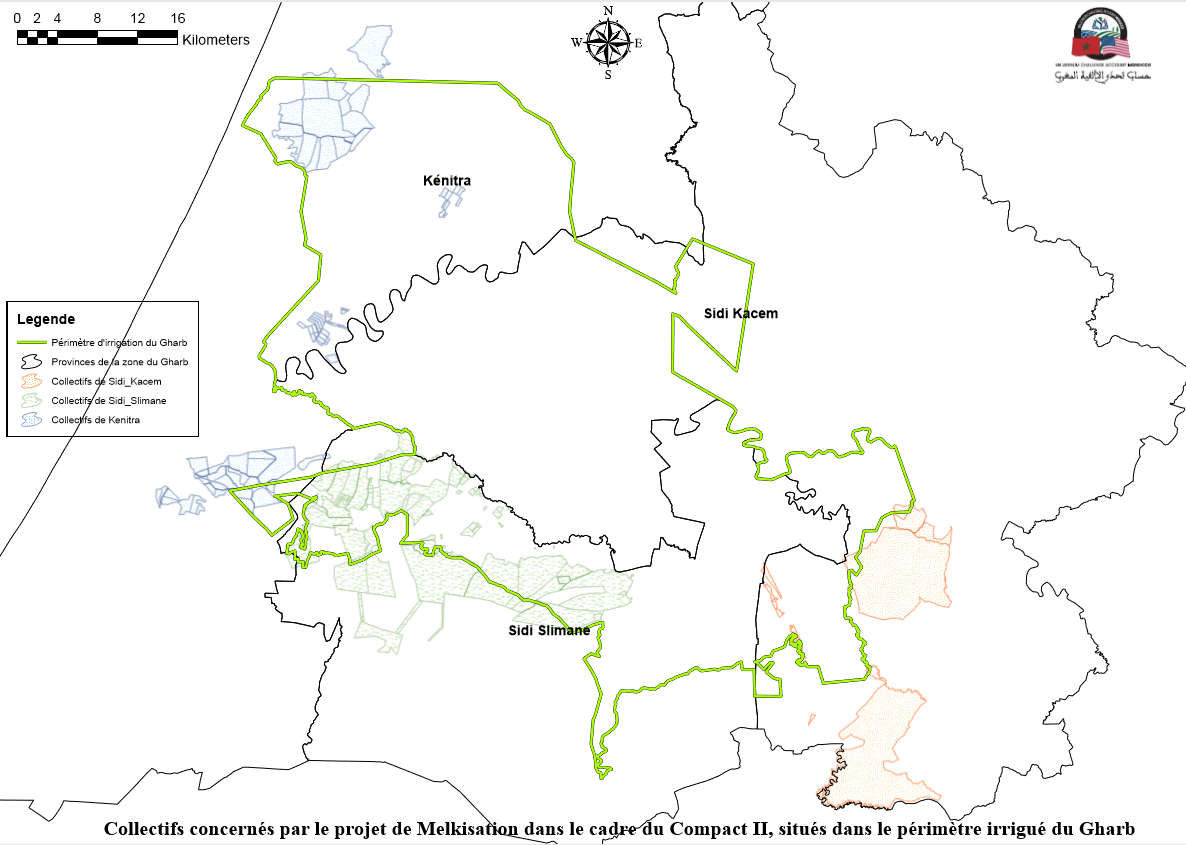 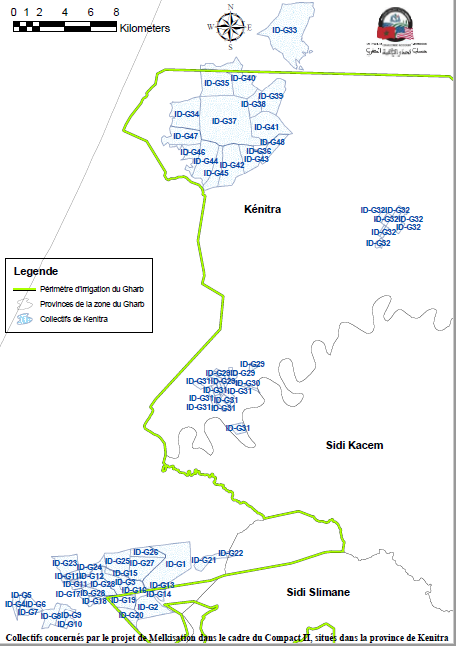 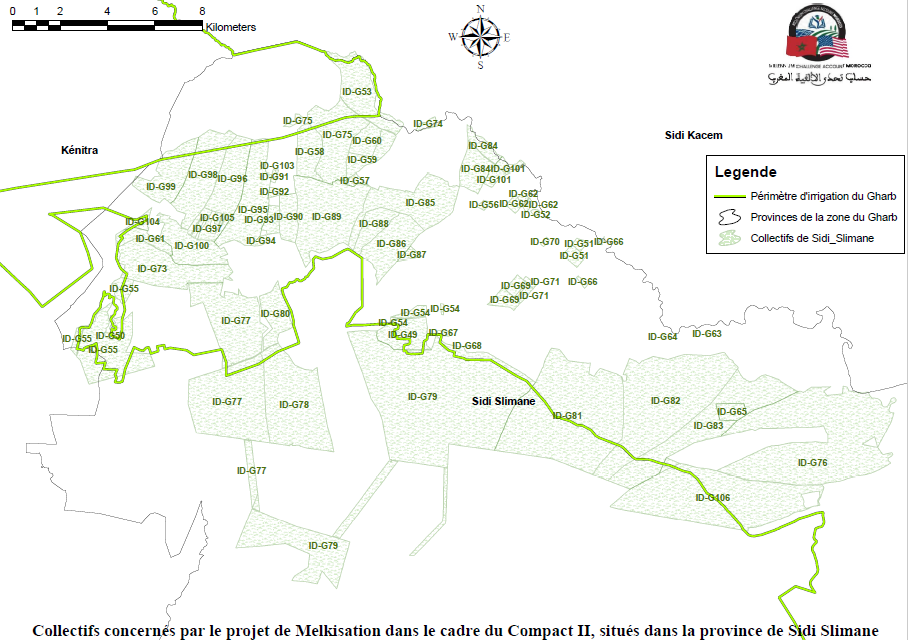 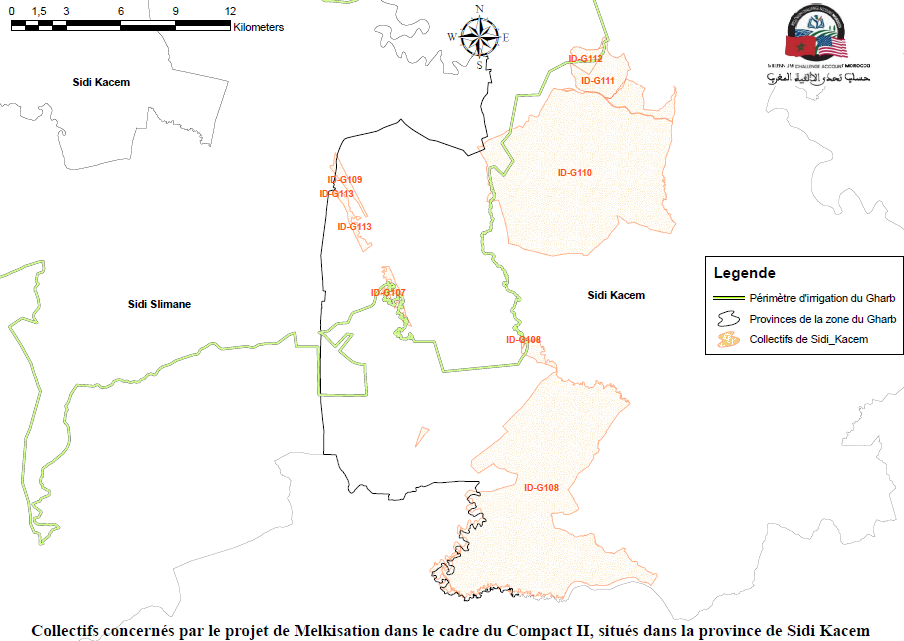 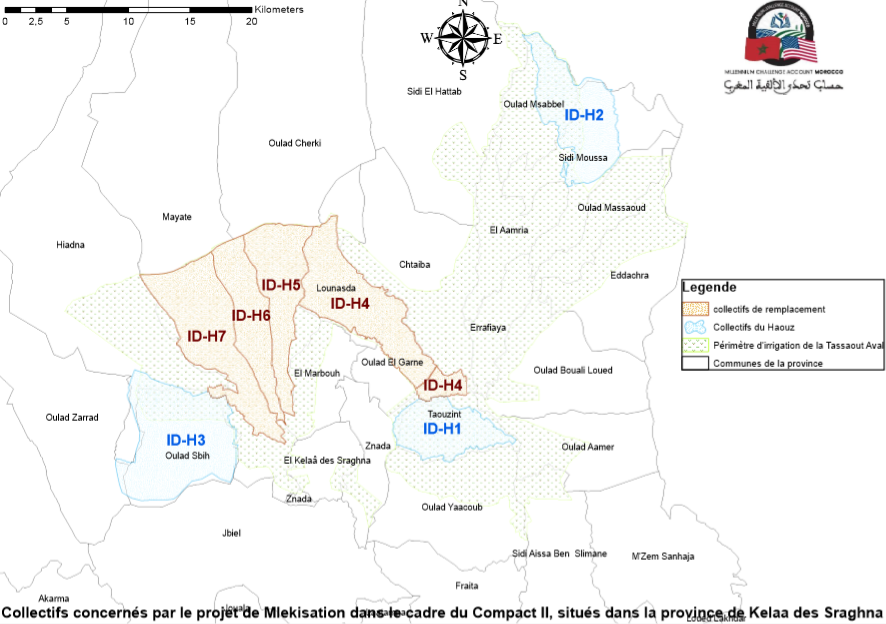 MCA-Moroccoà l’Agence MCA-Morocco :Avenue Allal El Fassi, Madinat Al Irfane, Hay Riad, RabatComplexe administratif et culturel de la Fondation Mohammed VI des œuvres sociales de l’Education et de la Formation Téléphone : 00 212 5380 13251Fax : 00212 5380 13246email : lakhdar@mcamorocco.ma / Ferrassi@mcamorocco.maMillennium Challenge CorporationA l’attention du Vice-président chargé des opérations du Compact(avec ampliation au Vice-président et Conseiller Juridique)1099 Fourteenth Street, N.W.Washington, D.C. 20005 United States of AmericaFax: +1 (202) 521-3700Email : VPOperations@mcc.gov (pour le Vice-président chargé des opérations du Compact)Email : VPGeneralCounsel@mcc.gov (pour le Vice-président et Conseiller Juridique)Office National du Conseil Agricole(ONCA)Avenue Mohamed Belarbi AlaouiRabat 10 170, MarocTéléphone : 00 212 5377 76513Fax : 00 212 5377 70289Email : J.Bahaji@onca.gov.maOffice National du Conseil Agricole(ONCA)Avenue Mohamed Belarbi AlaouiRabat 10 170, MarocTéléphone : 00 212 5377 76513Fax : 00 212 5377 70289Email : J.Bahaji@onca.gov.maOFFICE NATIONAL DU CONSEIL AGRICOLE SignatureAGENCE MCA-MOROCCOSignatureAnnexesIntitulésIDescription du projet IIResponsabilités Générales communes à toutes les partiesIIIResponsabilités spécifiques de l’Agence MCA-Morocco IVResponsabilités spécifiques à l’Entité d’exécution (ONCA)NiveauxPrincipales tâches/actionsCentralCoordonner avec les ONCA régionaux l’élaboration de plans d’action spécifiques à chaque zone ;Participer aux panels pour le choix des bureaux d’étude-assistance/consultants chargés de l’exécution des actions ;Contribuer avec le(s) cabinets/consultants sélectionnés et avec l’Agence MCA-Morocco pour la préparation et la mobilisation des outils de travail ;Suivre la mise en œuvre de l’exécution des plans d’actions de conseil agricole au niveau de chaque zone (Gharb et Haouz) ;Participer aux travaux et aux réunions du comité technique central de suivi et des différentes commissions relatives à la mise en œuvre des actions programmées.Régional (Gharb et Haouz)Arrêter des axes et actions à entreprendre au niveau de chaque zone ;Elaborer un plan de travail concerté avec les Entités d’exécution pour la mise en œuvre des actions programmées ;Contribuer à la réalisation des campagnes de sensibilisation /communication avec la population au sujet de ladite composante ;Suivre les actions et travaux mis en œuvre par les prestataires chargés de la mise en œuvre du plan d’action au niveau de chaque zone ;Veiller à la réalisation des actions et au contrôle des normes requises en matière de genre et d’inclusion sociale ;Contribuer à la résolution de problèmes éventuels entravant l’exécution du plan d’action ;Participer aux travaux et aux réunions du comité de pilotage provincial et des différentes commissions relatives à la mise en œuvre des actions programmées.Information sur le contratProjetConsultantDate du plan COVID-19Numéro de révision du plan COVID-19Reconnaissance / engagement (représentant du consultant)Éléments opérationnelsResponsabilités du consultantChantiers de constructionSi les consultants travaillent sur des chantiers de construction, ils sont tenus de comprendre et de suivre les mesures du plan de gestion des risques COVID-19 de chaque entrepreneur concerné. Les plans COVID-19 de l'entrepreneur en travaux sont construits sur les mêmes principes que ceux présentés ici et font partie intégrante de leurs plans de gestion de la santé et de la sécurité.Activités de terrain du consultant.  Ceci couvre le travail du consultant effectué à proximité des autres personnes en dehors des chantiers de construction et du bureau (par exemple, engagement des parties prenantes, réinstallation, enquêtes auprès des ménages).Cette partie du plan explique comment les tâches sur le terrain du consultant seront exécutées pour gérer de manière adéquate les risques COVID-19 et comment les approches énoncées dans la note d’orientation du MCC COVID-19 pour les Consultants & Entrepreneurs (5 mai 2020) et ce document seront adapté et mis en œuvre.Administration des opérations du consultant.  Ceci comprend les politiques du personnel, le transport et la gestion des bureaux.Dans les sections ci-dessous, les consultants décriront leurs procédures administratives et leurs pratiques de sécurité au travail pour gérer les risques liés à la COVID-19 pour leur personnel et dans leurs bureaux. Les consultants qui travaillent dans des espaces de bureaux partagés avec d'autres organisations (par exemple, les MCA) pourraient faire face à des défis particuliers.Employés Contractuels / Numéro de TéléphoneResponsabilité de la mise en œuvre du planResponsabilité générale de mise en œuvre du Plan, y compris par les sous-traitantsExamen des travailleurs et des visiteursAssurer un stock approprié et adéquat d'EPI, de fournitures médicales, de désinfectant et d'autres fournitures nécessairesFormation Supervision du personnel sur le terrainDésinfection du lieu de travailCoordination de réponse aux personnes présentant des symptômes de la COVID-19Rapport au MCA et, le cas échéant, aux autorités localesExigences relatives à la COVID-19 Exigences relatives à la COVID-19 Orientation : Le MCA ou le consultant insérera une section qui décrit les exigences nationales (ou, le cas échéant, locales), et cela sera inclus comme référence dans tous les plans du consultant. Notez que les exigences répertoriées ici peuvent être référencées ci-dessous mais ne devraient pas être répétées.Travail en étroite proximitéTravail en étroite proximitéOrientation : Le consultant devrait identifier les moments où ils peuvent se rapprocher des autres personnes au cours de leur travail (une brève description ou une description sous forme d’énumération serait suffisante). Les tâches pertinentes peuvent correspondre aux tâches et / ou livrables principaux décrits dans le contrat du consultant.Tâche de terrain 1 (à définir par le consultant)Tâche de terrain 1 (à définir par le consultant)Orientation : Décrire la tâche, les principaux risques COVID-19 et mesures d'atténuation à mettre en œuvre par le consultant.Tâche de terrain 2 (à définir par le consultant)Tâche de terrain 2 (à définir par le consultant)Orientation : Ajoutez ou diminuer des lignes au besoin.Tâche de terrain 3Orientation : Ajoutez ou diminuer des lignes au besoin.Espace de bureau partagé avec d'autres organisationsEspace de bureau partagé avec d'autres organisationsOrientation : Votre organisation ou un membre de votre équipe partage-t-elle des bureaux avec une autre organisation (y compris un MCA) ? Si c'est le cas :Si l'autre organisation a un plan COVID-19, veuillez l'ajouter à ce modèle et le résumer comme il convient dans les cases ci-dessous.  Sinon, décrivez les mesures que vous prendrez pour assurer un environnement de travail sécurisé (par exemple, négocier avec l'organisation contrôlant l'espace dans lequel vous travaillez, envisager d'autres modalités de travail) et toutes les mesures connexes dans les encadrés ci-dessous, le cas échéant.Gestion du Personnel Gestion du Personnel Orientation : Décrire / fournir :     (a) l'assurance que les dossiers du consultant autorisent la recherche des contacts; (b) la politique du consultant concernant la rémunération et les avantages des personnes pendant une période de quarantaine (si nécessaire en vertu de l'annexe 1) ; c) quand les travailleurs sont autorisés à retourner au travail (voir l'annexe 1 pour des orientations supplémentaires) d) des mesures administratives d'atténuation des risques dans le lieu de travail; et (e) la politique de voyage (déplacements).TransportTransportOrientation  : Décrire les mesures permettant aux travailleurs de se rendre et de revenir du chantier (ou du bureau) en toute sécurité.Dépistage de la main d’œuvreDépistage de la main d’œuvreLe dépistage de la main d’œuvre est une stratégie essentielle pour gérer les risques liés à la COVID-19.L’Entrepreneur identifiera et (le cas échéant) isolera les travailleurs malades avant le début des travaux de proximité avec d’autres personnes en suivant les étapes suivantes :Mettre en œuvre un protocole de dépistage médical cohérent (température quotidienne et vérification des symptômes - voir l'annexe 1). Les contrôles de température doivent utiliser des thermomètres « sans contact », des bandes de thermomètre jetables ou un thermomètre auriculaire réutilisable avec un couvercle de sonde jetable différent pour chaque utilisation.Refuser aux personnes soupçonnées de COVID-19  d’accéder aux chantiers/lieu de travail (en fonction du protocole et des résultats du dépistage). Le consultant emmènera la personne dans un lieu prédéterminé d'isolement et suivra le protocole exigé par les services locaux et nationaux de santé publique ainsi que d'autres organisations gouvernementales pour les cas suspects de COVID-19Si quelqu'un présente des symptômes compatibles avec la COVID-19 consultez la section Réponse aux cas suspects de COVID-19 et l’annexe 1 ci-dessous.Réponse aux cas suspects de COVID-19Réponse aux cas suspects de COVID-19Suivre les réponses indiquées dans les protocoles approuvésSuivre le protocole national / local et le protocole du consultant pour prendre soin les personnes suspectées de présenter des symptômes de COVID-19. Dans le cas où le protocole national / local et le protocole du consultant ne sont pas cohérents ou complémentaires, le protocole plus strict s'appliquera. En l'absence de protocoles clairs, suivre l'annexe 1.Orientation : le consultant doit :Indiquer un (des) endroit (s) précis pour immédiatement isoler toute personne présentant des signes et symptômes de COVID-19 identifiés sur le lieu de travail (en considérant des protocoles de bureau et de terrain).Précisez les exigences d'hygiène pour ceux qui sont isolés (masque, lavage des mains, contrôle de la toux / des éternuements, etc.).Evaluer les mesures supplémentaires à prendre, telles que l'arrêt de la tâche à laquelle la personne a participé, le lancement de procédures de désinfection et le début de la recherche des contacts des personnes qui auraient été en contact avec la personne.Distanciation SocialeLa distanciation sociale s’est avérée être un moyen efficace pour contrôler la COVID-19.Les exigences minimales comprennent :Évitez les attroupements et les rassemblements de groupes.Garder une distance d'au moins 2 m entre les personnes.Organiser et échelonner les équipes, dans la mesure du possible, en assignant des travailleurs à des tranches horaires définies (ce qui pourrait inclure le travail de nuit et de week-end, lorsque cela est autorisé).Éviter de serrer la main et utiliser d'autres formes de salutation. Organiser des réunions et d'autres travaux virtuellement chaque fois que cela est possible (y compris par le biais de technologies telles que des plateformes de télécommunications par exemple, Skype, Zoom).Lorsque des tâches doivent être effectuées à proximité d'autres personnes, des mesures supplémentaires sont nécessaires pour briser les voies d'exposition potentielles (par exemple, voir la section EPI ci-dessous).Bonne hygiène personnelleCes pratiques des mesures de sécurité au travail sont parmi les plus efficaces pour réduire le risque de transmission du virus.Les pratiques suivantes seront mises en œuvre :Lavage fréquent des mains (pendant au moins 20 secondes). Si le savon et l'eau courante ne sont pas disponibles, les consultants fourniront des désinfectants à main contenant au moins 60% d'alcool ou 70% d'isopropanol. Le consultant fournira un nombre adéquat de postes de lavage (avec du savon et des serviettes en papier et / ou un désinfectant).Pour les opérations de terrain, si des stations de lavage à l'eau courante ne sont pas disponibles, des désinfectants devraient être emportés et conservés dans le véhicule de transport. Les travailleurs individuels devraient être approvisionnés de quantités suffisantes de désinfectant pour un nettoyage régulier des mains tout au long de la journée.Pour les sites fixes (bureaux), la norme minimale pour les stations de lavage de mains est : une à l'entrée du bureau, une dans chaque toilette, et une dans chaque cuisine / lieu de pause.Interdiction de partager des tasses et des ustensiles à moins qu’ils n’aient été adéquatement nettoyés avec du savon et de l'eau entre les utilisations.Encourager les travailleurs à tousser ou à éternuer dans un mouchoir ou dans le coude. Les mouchoirs utilisés sont considérés contaminés et devraient être éliminés avec soin, de préférence scellés dans un sac en plastique afin de ne pas devenir une source de transmission.Assainissement du lieu de travailLes données actuelles suggèrent que le nouveau coronavirus peut rester actif pendant des heures ou des jours sur des surfaces fabriquées à partir d'une variété de matériaux. L'objectif de La désinfection du milieu de travail est de nettoyer les « surfaces fréquemment touchées ». Le nettoyage des surfaces visiblement sales suivi de leur désinfection est une mesure de bonne pratique pour la prévention de la COVID-19 et d'autres maladies respiratoires virales. Une désinfection supplémentaire devrait être faite sur les lieux et l'équipement utilisés par les travailleurs présentant des symptômes de la COVID-19.Les consultants devraient s’assurer que les « surfaces fréquemment touchées » sont désinfectées, et que les mains sont lavées immédiatement avec de l’eau et du savon. La désinfection du lieu de travail se concentre sur les surfaces à contact élevé dans : Les structures (y compris les bureaux, les portes, les toilettes, les lieux de pause, les boîtes de réclamation, les boîtes à suggestions, les escaliers, les échafaudages, les rampes, et autres équipements, ordinateurs, imprimantes, etc.) seront à nettoyer régulièrement.Les véhicules. Ceci comprend l'intérieur des véhicules de travail. Les poignées, les boutons, les leviers, les ceintures de sécurité et les « surfaces fréquemment touchées »  devraient être nettoyées.Formation et sensibilisation à la sécuritéFormation et sensibilisation à la sécuritéTous les travailleurs doivent recevoir une formation initiale qui comprend, au minimum : Les risques et symptômes de la COVID-19Comment se transmet la COVID-19 / les habitudes pouvant augmenter le risque d'exposition d'une personne Les mesures effectives :Distanciation sociale Comment bien se laver les mainsLes protocoles (transport, dépistage, où se trouve l'infirmerie, que faire en cas de symptômes, pratiques de sécurité au travail) ;Comment porter et disposer correctement (ou nettoyer) les EPI.Qui contacter pour les questions de suivi liées à COVID-19.Les réunions d’information sur la sécurité seront utilisées pour renforcer les messages et communiquer tout changement.Équipement de protection individuelleÉquipement de protection individuelleL'EPI offre une protection par le port de l’équipement. Lorsque la distanciation sociale ne peut être réalisée de manière satisfaisante, l'EPI doit être utilisé pour fermer la voie d'exposition. L'EPI doit être choisi en fonction des risques encourus par la personne. Le consultant fournira les équipements et une formation adéquate en matière d'inspection, d'utilisation, d'entretien, de stockage sur place et la disposition (ou le lavage) appropriée de :Masques : Les masques réduisent l'inhalation du virus et peuvent minimiser l'expiration du virus par des personnes contaminées. Les masques qui recouvrent aussi bien le nez que la bouche sont particulièrement importants chaque fois que les travailleurs doivent être dans des endroits clos (par exemple, sur le lieu de travail, dans des véhicules).Gants : Lorsque la protection des travailleurs exige des gants, la sélection appropriée sera basée sur l'activité spécifique. La sélection des gants doit être spécifique à la tâche pour offrir la protection adéquate contre les blessures. Pour disposer de L’EPI, le mettre dans un sac refermable et s’en débarrasser avec soin afin que cela ne devienne pas une source de transmission.RapportLes dispositions règlementaires sont énumérées à droite.Les consultants devraient immédiatement informer le MCA de l'incidence des cas suspects et confirmés de COVID-19. Dans son rapport mensuel/trimestriel, le consultant inclura au minimum, les informations suivantes :La mise en œuvre de ce plan Pour les ingénieurs-conseils et autres consultants de supervision : une méthodologie de suivi de la mise en œuvre des plans COVID-19 des entrepreneurs.Les éléments communs à tous les rapports incluent :Incidents de non-conformité et mesures corrective. Incidences de cas suspects et confirmés de COVID-19.Impacts sur la mise en œuvre et l'achèvement du contrat.Mesures supplémentaires prises, leçons apprises et meilleures pratiques de gestion.Orientation : Au besoin, fournir des informations supplémentaires sur les méthodes et / ou les outilsRévision de ce PlanLa gestion adaptative est importante à mesure que de nouvelles informations deviennent disponibles.Les plans seront examinés et mis à jour au besoin. Compte tenu de l'évolution rapide de la situation, il serait nécessaire de revoir et de mettre les plans fréquemment à jour.Symptômes Clés de la COVID-19OUINONActionFièvre (>/= 38oC [100.4°F]) Certains symptômes pourraient nécessiter des soins médicaux immédiats, notamment un essoufflement ou une difficulté à respirer, une douleur ou une pression thoracique persistante, l’apparition d’une confusion mentale, une incapacité à se réveiller ou à rester éveillé, et des lèvres ou un visage bleuâtres.Si l'un des symptômes clés existe , isoler l’employé, contacter l’autorité compétente de santé et/ou demander un avis médical privé, et suivre les instructions.  Si aucun avis médical n’est disponible auprès de l’une ou l’autre source, observer la quarantaine pendant 14 jours. Toux (Souvent sèche)Certains symptômes pourraient nécessiter des soins médicaux immédiats, notamment un essoufflement ou une difficulté à respirer, une douleur ou une pression thoracique persistante, l’apparition d’une confusion mentale, une incapacité à se réveiller ou à rester éveillé, et des lèvres ou un visage bleuâtres.Si l'un des symptômes clés existe , isoler l’employé, contacter l’autorité compétente de santé et/ou demander un avis médical privé, et suivre les instructions.  Si aucun avis médical n’est disponible auprès de l’une ou l’autre source, observer la quarantaine pendant 14 jours. Essoufflement ou difficulté à respirerCertains symptômes pourraient nécessiter des soins médicaux immédiats, notamment un essoufflement ou une difficulté à respirer, une douleur ou une pression thoracique persistante, l’apparition d’une confusion mentale, une incapacité à se réveiller ou à rester éveillé, et des lèvres ou un visage bleuâtres.Si l'un des symptômes clés existe , isoler l’employé, contacter l’autorité compétente de santé et/ou demander un avis médical privé, et suivre les instructions.  Si aucun avis médical n’est disponible auprès de l’une ou l’autre source, observer la quarantaine pendant 14 jours. Exposition a un cas confirmé de COVID-19Certains symptômes pourraient nécessiter des soins médicaux immédiats, notamment un essoufflement ou une difficulté à respirer, une douleur ou une pression thoracique persistante, l’apparition d’une confusion mentale, une incapacité à se réveiller ou à rester éveillé, et des lèvres ou un visage bleuâtres.Si l'un des symptômes clés existe , isoler l’employé, contacter l’autorité compétente de santé et/ou demander un avis médical privé, et suivre les instructions.  Si aucun avis médical n’est disponible auprès de l’une ou l’autre source, observer la quarantaine pendant 14 jours. Symptômes parfois associés à la COVID-19Symptômes parfois associés à la COVID-19Symptômes parfois associés à la COVID-19Symptômes parfois associés à la COVID-19Nouvelle perte de goût ou d'odoratSi l’employé n’a pas de fièvre mais présente deux de ces symptômes, consulter le personnel médical et suivez les protocoles du pays/locaux. À la discrétion du personnel médical, les employés peuvent être placés en quarantaine pendant 72 heures.Frissons / secousses répétées avec frissonsSi l’employé n’a pas de fièvre mais présente deux de ces symptômes, consulter le personnel médical et suivez les protocoles du pays/locaux. À la discrétion du personnel médical, les employés peuvent être placés en quarantaine pendant 72 heures.FatigueSi l’employé n’a pas de fièvre mais présente deux de ces symptômes, consulter le personnel médical et suivez les protocoles du pays/locaux. À la discrétion du personnel médical, les employés peuvent être placés en quarantaine pendant 72 heures.Gorge irritéeSi l’employé n’a pas de fièvre mais présente deux de ces symptômes, consulter le personnel médical et suivez les protocoles du pays/locaux. À la discrétion du personnel médical, les employés peuvent être placés en quarantaine pendant 72 heures.Mal de têteSi l’employé n’a pas de fièvre mais présente deux de ces symptômes, consulter le personnel médical et suivez les protocoles du pays/locaux. À la discrétion du personnel médical, les employés peuvent être placés en quarantaine pendant 72 heures.Douleurs musculairesSi l’employé n’a pas de fièvre mais présente deux de ces symptômes, consulter le personnel médical et suivez les protocoles du pays/locaux. À la discrétion du personnel médical, les employés peuvent être placés en quarantaine pendant 72 heures.DiarrhéeSi l’employé n’a pas de fièvre mais présente deux de ces symptômes, consulter le personnel médical et suivez les protocoles du pays/locaux. À la discrétion du personnel médical, les employés peuvent être placés en quarantaine pendant 72 heures.ÉternuementsSi l’employé n’a pas de fièvre mais présente deux de ces symptômes, consulter le personnel médical et suivez les protocoles du pays/locaux. À la discrétion du personnel médical, les employés peuvent être placés en quarantaine pendant 72 heures.Considérations supplémentaires sur la quarantaineConsidérations supplémentaires sur la quarantaineConsidérations supplémentaires sur la quarantaineConsidérations supplémentaires sur la quarantaineAvez-vous été en contact avec une personne qui présente des symptômes clés de la COVID-19 au cours des 14 derniers jours ?Si oui, mettre en quarantaine pendant 14 jours depuis le temps de contact, et si des symptômes se développent, suivre les instructions ci-dessus.ZONE DU GHARBZONE DU GHARBZONE DU GHARBZONE DU GHARBProvinceIdentifiant MCACaidatSup (ha)Collectivités ethniquesNbr d'Ayant droitKENITRAID-G34Bahara Oulad Ayad487,0Siyah88KENITRAID-G35Bahara Oulad Ayad476,3Laamiryin115KENITRAID-G41Bahara Oulad Ayad482,6Ouled Youssef135KENITRAID-G33Bahara Oulad Ayad1169,0Bdaouat/Hassanat175KENITRAID-G33Bahara Oulad Ayad1169,0Bdaouat/Hassanat175KENITRAID-G1Mograne797,0Oulad Amer Houzia770KENITRAID-G2Mograne346,0Laamamra229KENITRAID-G3Mograne159,9Oulad Amer Houzia154KENITRAID-G4Mograne59,3Laamamra39KENITRAID-G5Mograne51,4Laamamra34KENITRAID-G6Mograne86,6Laamamra57KENITRAID-G7Mograne87,5Laamamra58KENITRAID-G8Mograne164,3Laamamra109KENITRAID-G9Mograne123,4Laamamra82KENITRAID-G10Mograne46,0Laamamra30KENITRAID-G11Mograne68,2Laamamra45KENITRAID-G12Mograne149,0Laamamra99KENITRAID-G13Mograne30,0Laamamra20KENITRAID-G14Mograne60,3Laamamra40KENITRAID-G15Mograne114,4Laamamra76KENITRAID-G16Mograne120,4Laamamra80KENITRAID-G17Mograne64,0Laamamra42KENITRAID-G18Mograne65,8Laamamra44KENITRAID-G19Mograne182,3Laamamra121KENITRAID-G20Mograne121,7Laamamra80KENITRAID-G21Mograne136,6Laamamra90KENITRAID-G22Mograne29,7Laamamra20KENITRAID-G23Mograne284,3Laamamra188KENITRAID-G24Mograne283,7Laamamra188KENITRAID-G25Mograne294,9Laamamra195KENITRAID-G26Mograne167,2Laamamra111KENITRAID-G27Mograne345,4Laamamra228KENITRAID-G28Mograne244,5Laamamra162KENITRAID-G32Souk Tlat el Gharb225,6Sidi kacem Marzouk501KENITRAID-G32Souk Tlat el Gharb225,6Regragua501KENITRAID-G32Souk Tlat el Gharb225,6Oulad Abdellah501KENITRAID-G32Souk Tlat el Gharb225,6Ouled Moussa501KENITRAID-G32Souk Tlat el Gharb225,6Ouled Moussa501KENITRAID-G32Souk Tlat el Gharb225,6Oulad Hmad Sidi Mghayt501KENITRAID-G37Sidi Mohamed Lahmer1471,8Oulad Mansour224KENITRAID-G36Sidi Mohamed Lahmer6,8Oulad Mansour1KENITRAID-G48Sidi Mohamed Lahmer163,0Sdoud38KENITRAID-G48Sidi Mohamed Lahmer163,0Oulad Kacem38KENITRAID-G47Sidi Mohamed Lahmer331,3Oulad Assem76KENITRAID-G40Sidi Mohamed Lahmer481,7Soudoud Ramliya112KENITRAID-G43Sidi Mohamed Lahmer256,4Oulad Kacem191KENITRAID-G44Sidi Mohamed Lahmer415,2Oulad Moussa91KENITRAID-G42Sidi Mohamed Lahmer475,9Oulad Abdellah191KENITRAID-G39Sidi Mohamed Lahmer380,8Oulad Talha lhbabna105KENITRAID-G45Sidi Mohamed Lahmer225,9Slatna23KENITRAID-G38Sidi Mohamed Lahmer162,8Zealka66KENITRAID-G46Sidi Mohamed Lahmer197,2Lmnasra254KENITRAID-G29Sidi Allal Tazi250,9Toudghiyin199KENITRAID-G29Sidi Allal Tazi250,9Chkakfa199KENITRAID-G29Sidi Allal Tazi250,9Bnanda Oulad Mchreg199KENITRAID-G29Sidi Allal Tazi250,9Nejjara199KENITRAID-G30Sidi Allal Tazi40,4Toudghiyin8KENITRAID-G31Sidi Allal Tazi304,5Chkakfa58SIDI SLIMANEID-G63Sfafaa1,3Douagher Beht1SIDI SLIMANEID-G64Sfafaa1,7Douagher Beht1SIDI SLIMANEID-G82Sfafaa1478,4Douagher Beht271SIDI SLIMANEID-G65Sfafaa79,1Cherqaoua51SIDI SLIMANEID-G76Sfafaa1701,0Rcem782SIDI SLIMANEID-G83Sfafaa820,8Lmhabib Oulad Manyoub877SIDI SLIMANEID-G83Sfafaa820,8Laalaouna Laasara877SIDI SLIMANEID-G83Sfafaa820,8Lghraba877SIDI SLIMANEID-G83Sfafaa820,8Laalaouna lkarbiyin877SIDI SLIMANEID-G83Sfafaa820,8Laalouana Oulad Ghanem877SIDI SLIMANEID-G83Sfafaa820,8Oulad Abbou Lmhabib877SIDI SLIMANEID-G83Sfafaa820,8Oulad Benaissa Lghraba877SIDI SLIMANEID-G83Sfafaa820,8Oulad Mansour Lmhabib877SIDI SLIMANEID-G83Sfafaa820,8Jlalat Laalaouna877SIDI SLIMANEID-G83Sfafaa820,8Cherqaoua877SIDI SLIMANEID-G49Kceibya241,8Krarma75SIDI SLIMANEID-G71Kceibya33,2Krarma10SIDI SLIMANEID-G72Kceibya6,9Krarma2SIDI SLIMANEID-G51Kceibya66,0Bni Thor118SIDI SLIMANEID-G52Kceibya6,7Oulad Hnoun3SIDI SLIMANEID-G54Kceibya50,3Mharba Rdom70SIDI SLIMANEID-G66Kceibya9,0Bni Thor16SIDI SLIMANEID-G67Kceibya11,9Laazaouza6SIDI SLIMANEID-G68Kceibya1,1Laazaouza1SIDI SLIMANEID-G69Kceibya107,6Laazaouza59SIDI SLIMANEID-G70Kceibya6,9Oulad Bou rahla4SIDI SLIMANEID-G78Kceibya913,6Kramza590SIDI SLIMANEID-G78Kceibya913,6Laazaouza590SIDI SLIMANEID-G78Kceibya913,6Krarma590SIDI SLIMANEID-G78Kceibya913,6Ouald Rhou590SIDI SLIMANEID-G78Kceibya913,6Oulad Sidi Laaydi590SIDI SLIMANEID-G78Kceibya913,6Oulad Blaid590SIDI SLIMANEID-G78Kceibya913,6Oulad Bou rahla590SIDI SLIMANEID-G78Kceibya913,6Oulad Taher ben Ali590SIDI SLIMANEID-G78Kceibya913,6Hafari590SIDI SLIMANEID-G78Kceibya913,6Bni Thor590SIDI SLIMANEID-G79Kceibya3549,2Kramza2267SIDI SLIMANEID-G79Kceibya3549,2Laazaouza2267SIDI SLIMANEID-G79Kceibya3549,2Krarma2267SIDI SLIMANEID-G79Kceibya3549,2Oulad Rhou2267SIDI SLIMANEID-G79Kceibya3549,2Oulad Sidi Laaydi2267SIDI SLIMANEID-G79Kceibya3549,2Oulad Blaid2267SIDI SLIMANEID-G79Kceibya3549,2Oulad Bou rahla2267SIDI SLIMANEID-G79Kceibya3549,2Oulad Taher ben Ali2267SIDI SLIMANEID-G79Kceibya3549,2Hafari2267SIDI SLIMANEID-G79Kceibya3549,2Bni Thor2267SIDI SLIMANEID-G80Kceibya210,8Bni Thor378SIDI SLIMANEID-G81Kceibya1811,6Oulad Hnoun919SIDI SLIMANEID-G106Boumaiz1444,2Oulad Hmid1586SIDI SLIMANEID-G73Amer Chamalia542,6Douagher Lalla Itto285SIDI SLIMANEID-G50Amer Chamalia8,6Bni Fdal4SIDI SLIMANEID-G53Amer Chamalia418,6Kramza132SIDI SLIMANEID-G53Amer Chamalia418,6Laazaouza132SIDI SLIMANEID-G53Amer Chamalia418,6Krarma132SIDI SLIMANEID-G53Amer Chamalia418,6Oulad Rhou132SIDI SLIMANEID-G53Amer Chamalia418,6Oulad Sidi Laaydi132SIDI SLIMANEID-G53Amer Chamalia418,6Oulad Blaid132SIDI SLIMANEID-G53Amer Chamalia418,6Oulad Bou rahla132SIDI SLIMANEID-G53Amer Chamalia418,6Oulad Taher ben Ali132SIDI SLIMANEID-G53Amer Chamalia418,6Hafari132SIDI SLIMANEID-G55Amer Chamalia673,2Bni Fdal299SIDI SLIMANEID-G56Amer Chamalia27,6Oulad Oujih18SIDI SLIMANEID-G57Amer Chamalia23,5Oulad Zid Oulad Ncer (Oulad zid)12SIDI SLIMANEID-G58Amer Chamalia205,1Oulad Zid Oulad Ncer (Oulad zid)102SIDI SLIMANEID-G59Amer Chamalia142,2Oulad Taher ben Ali78SIDI SLIMANEID-G60Amer Chamalia125,8Oulad Rhou69SIDI SLIMANEID-G61Amer Chamalia112,6Oulad Saoud Oulad Ncer59SIDI SLIMANEID-G62Amer Chamalia53,7Oulad Amar136SIDI SLIMANEID-G74Amer Chamalia26,3Oulad Taher ben Ali14SIDI SLIMANEID-G75Amer Chamalia503,9Oulad Blaid275SIDI SLIMANEID-G77Amer Chamalia1671,2Douagher Beht308SIDI SLIMANEID-G84Amer Chamalia254,2Saknia378SIDI SLIMANEID-G85Amer Chamalia551,7Oulad Saoud Oulad Ncer289SIDI SLIMANEID-G86Amer Chamalia354,2Hnacha Bzizat544SIDI SLIMANEID-G87Amer Chamalia27,4Zhana Oulad bita74SIDI SLIMANEID-G88Amer Chamalia163,7Hnacha Ghraba1025SIDI SLIMANEID-G89Amer Chamalia775,6Oulad Zid Oulad Ncer (Oulad zid)385SIDI SLIMANEID-G90Amer Chamalia145,6Oulad Mbarek287SIDI SLIMANEID-G91Amer Chamalia9,6Nkhakhssa7SIDI SLIMANEID-G92Amer Chamalia16,1Nkhakhssa12SIDI SLIMANEID-G93Amer Chamalia63,5Nkhakhssa49SIDI SLIMANEID-G94Amer Chamalia18,0Nkhakhssa14SIDI SLIMANEID-G95Amer Chamalia509,5Laayayda753SIDI SLIMANEID-G98Amer Chamalia481,5Oulad Taleb504SIDI SLIMANEID-G99Amer Chamalia342,4Oulad aayachi269SIDI SLIMANEID-G100Amer Chamalia314,6Oulad Saoud Oulad Ncer165SIDI SLIMANEID-G101Amer Chamalia78,9Oulad Oujih51SIDI SLIMANEID-G102Amer Chamalia1,6Oulad Oujih1SIDI SLIMANEID-G103Amer Chamalia1,9Oulad Mbarek4SIDI SLIMANEID-G104Amer Chamalia40,4Oulad Saoud Oulad Ncer21SIDI SLIMANEID-G96Amer Chamalia356,2Brahma111SIDI SLIMANEID-G97Amer Chamalia113,0Mghayta131SIDI SLIMANEID-G105Amer Chamalia14,3Mghayta17SIDI KACEMID-G110Bir Taleb7251,4Chbanat 1 et 21806SIDI KACEMID-G111Bir Taleb503,1Oulad Bouazza197SIDI KACEMID-G112Bir Taleb171,3Chrarda67SIDI KACEMID-G112Bir Taleb171,3Oulad Bouazza67SIDI KACEMID-G107Zirara7384,0Zirara 11631SIDI KACEMID-G108Zirara471,4Zirara 1104SIDI KACEMID-G109Zirara565,6Chbanat 1 et 2141SIDI KACEMID-G113Zirara117,0Chbanat 1 et 229      50.874       24.986 ZONE DU HAOUZZONE DU HAOUZZONE DU HAOUZZONE DU HAOUZZONE DU HAOUZZONE DU HAOUZProvinceIdentifiant MCACaidatSuperficie (ha)Collectivité ethniqueNbr Ayants-droitProvinceIdentifiant MCACaidatSuperficie (ha)Collectivité ethniqueNbr Ayants-droitKelaâ des SraghnaID-H1Taouzint3124Oulad Bouali2455Kelaâ des SraghnaID-H2Ain Igli4793Oulad Said2220Kelaâ des SraghnaID-H2Ain Igli4793Oulad Said2220Kelaâ des SraghnaID-H3Oulad Zerrad7001Oulad Sbeih1113   14.918 5.788 Liste en cas de remplacement (Zone du Haouz)Liste en cas de remplacement (Zone du Haouz)Liste en cas de remplacement (Zone du Haouz)Liste en cas de remplacement (Zone du Haouz)Liste en cas de remplacement (Zone du Haouz)Liste en cas de remplacement (Zone du Haouz)ProvinceIdentifiant MCACaidatSuperficie (ha)Collectivité ethniqueNbr Ayants-droitProvinceIdentifiant MCACaidatSuperficie (ha)Collectivité ethniqueNbr Ayants-droitKelaâ des SraghnaID-H4Lounasda-Ouled Yaacoub6277Lounasda4605Kelaâ des SraghnaID-H5Ahl Ghaba4148Ouled Chargui1382Kelaâ des SraghnaID-H5Ahl Ghaba4148Ouled Chargui1382Kelaâ des SraghnaID-H6Ahl Ghaba3394Oulad Hammou1352Kelaâ des SraghnaID-H7Ahl Ghaba5983Hafat157813.8197.339